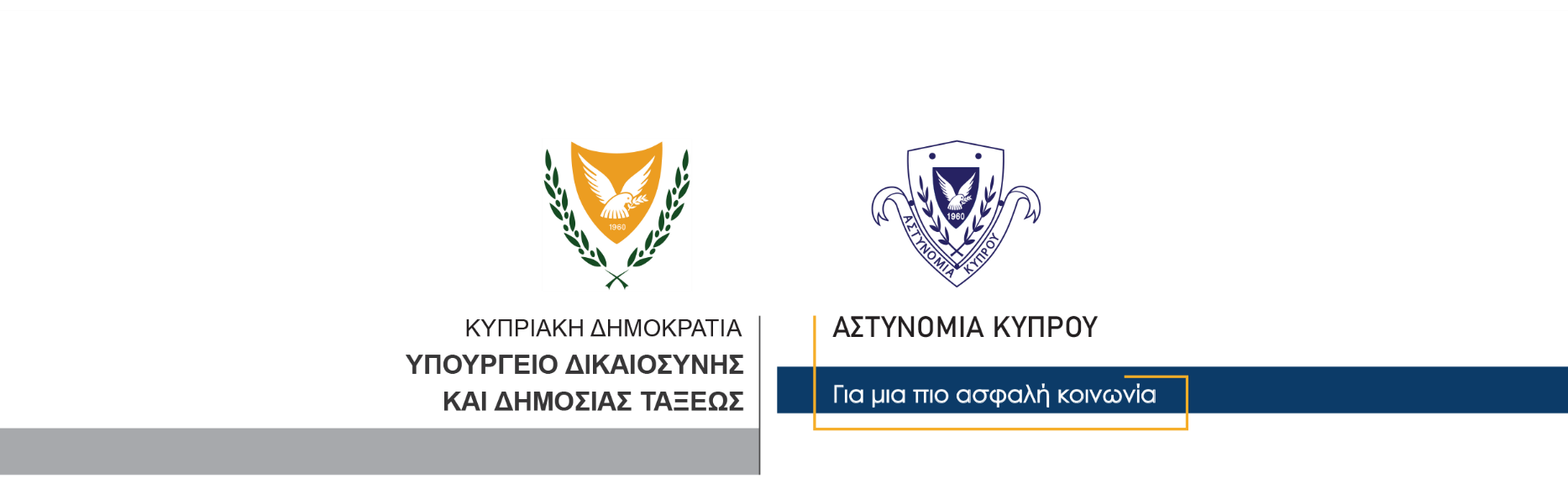 30 Ιανουαρίου, 2023  Δελτίο Τύπου 2Σύλληψη 23χρονου για παράνομη κατοχή εκρηκτικών υλών	Στο πλαίσιο διερεύνησης και αξιολόγησης στοιχείων, μέλη του ΤΑΕ Αμμοχώστου διενήργησαν χθες το μεσημέρι έρευνα βάσει δικαστικού εντάλματος στην οικία 23χρονου στην επαρχία Αμμοχώστου.	Κατά τη διάρκεια της έρευνας που εντοπίστηκαν στην αποθήκη της οικίας, 14 εργοστασιακές κροτίδες, 5 αυτοσχέδιες κροτίδες, 3 δέσμες από φυτίλι, μικρή ποσότητα εκρηκτικής ύλης (μπαρούτι) καθώς επίσης και διάφορα σύνεργα για την κατασκευή αυτοσχέδιων κροτίδων. 	Ο 23χρονος συνελήφθη για αυτόφωρα αδικήματα και τέθηκε υπό κράτηση ενώ η υπόθεση διερευνάται από το ΤΑΕ Αμμοχώστου. 		    Κλάδος ΕπικοινωνίαςΥποδιεύθυνση Επικοινωνίας Δημοσίων Σχέσεων & Κοινωνικής Ευθύνης